The Safety DanceMen Without Hats 1982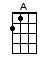 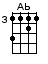 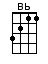 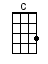 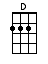 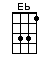 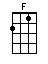 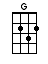 INTRO:  / 1 2 / 1 2 / [C] / [C] / [C] / [C] /[C] We can dance if we want toWe can [Bb] leave your friends be-[F]hind‘Cause your [Bb] friends don’t dance and if they don’t danceWell they’re [C] no friends of [G] mineI say [C] we can go where we want toA place where [Bb] they will never [F] findAnd we can [Bb] act like we come from out of this worldLeave the [C] real one far be-[G]hindAnd we can [F] dance and [Bb] sing [Eb] / [Ab] /And we can [F] dance and [Bb] sing [Eb] / [Ab] /[C] We can go when we want toThe night is [Bb] young and so am [F] IAnd we can [Bb] dress real neat from our hats to our feetAnd sur-[C]prise ‘em with the victory [G] crySay [C] we can act if we want to If we [Bb] don’t nobody [F] willAnd you can [Bb] act real rude and totally removedAnd I can [C] act like an imbe-[G]cileCHORUS:I say [F] we can dance [Bb] we can dance[Eb] Everything’s out of con-[Ab]trol[F] We can dance [Bb] we can danceWe’re [Eb] doing it from pole to [Ab] pole[F] We can dance [Bb] we can dance[Eb] Everybody look at your [Ab] hands[F] We can dance [Bb] we can dance[Eb] Everybody takin’ the [Ab] cha-a-a-[C]ance[G] It’s safe to [D] dance [A] Oh well it’s safe to [C] dance [G]Yes it’s safe to [D] dance [A][C] / [C] / [C] / [C] /[C] / [C] / [C] / [C] /[C] We can dance if we want toWe’ve got [Bb] all your life and [F] mineAs [Bb] long as we abuse it, never gonna lose it[C] Everything’ll work out [G] rightI say [C] we can dance if we want toWe can [Bb] leave your friends be-[F]hind‘Cause your [Bb] friends don’t dance and if they don’t danceWell they’re [C] no friends of [G] mineCHORUS:I say [F] we can dance [Bb] we can dance[Eb] Everything’s out of con-[Ab]trol[F] We can dance [Bb] we can danceWe’re [Eb] doing it from pole to [Ab] pole[F] We can dance [Bb] we can dance[Eb] Everybody look at your [Ab] hands[F] We can dance [Bb] we can dance[Eb] Everybody’s takin’ the [Ab] cha-a-a-[C]ance[G] Well it’s safe to [D] dance [A] Yes it’s safe to [C] dance [G]Well it’s safe to [D] dance [A]Well it’s safe to [C] dance [G] it’s safe to [D] dance [A]Yes it’s safe to [C] dance [G] well it’s safe to [D] dance [A]It’s a Safety [C] Dance, well it’s a Safety Dance Well it’s a Safety [C] Dance, oh it’s a Safety Dance Well it’s a Safety [C] Dance www.bytownukulele.ca